Коучинг  на  тему:«Успешное  обучение  и  компетентныйучитель»Приложения1.Ключ  «Наоборот»:  для  раскрытия  понятия  успешное  обучение  использовать  слова:  не  могу,  никогда,  не  будуКлюч «Новый  дизайн»:  придать  новый  дизайн   вышеперечисленным     условиям  хорошего  обучения:своевременность, постепенность, органичность, постоянство, твердость усвоения, ясность, самодеятельность учащихся, отсутствие чрезмерной напряженности и чрезмерной легкости, правильность. Ключ  «Что  если»:  постановка  вопроса  «Что  если»  и  фиксирование  мыслей  в  графическом  органайзере.   Графические органайзеры – это все, что каким-то образом помогает организовать информацию на листе бумаги (или экране компьютера), чтобы улучшить ее запоминание, усвоение, анализ или применение. Или, изъясняясь языком определений – инструменты визуальной коммуникации, которые используют наглядные средства выражения содержания. Самый  простой  графический  органайзер – это  лист  бумаги,  поделенный  пополам.  В  него  вписываются  мысли  «за»  и  «против»  по теме "Успешное обучение".Приложение 2.Метод под названием «515».   В течении 5 минут письменно выдвинуть 15 идей при решении проблемы             Приложение 3. Метод критического мышления «5+5+1»:    -   написать 5 предложении о сегодняшнем коучинг- занятии:- сократиь до 5 слов:            - сократить до 1 словПриложение 4. 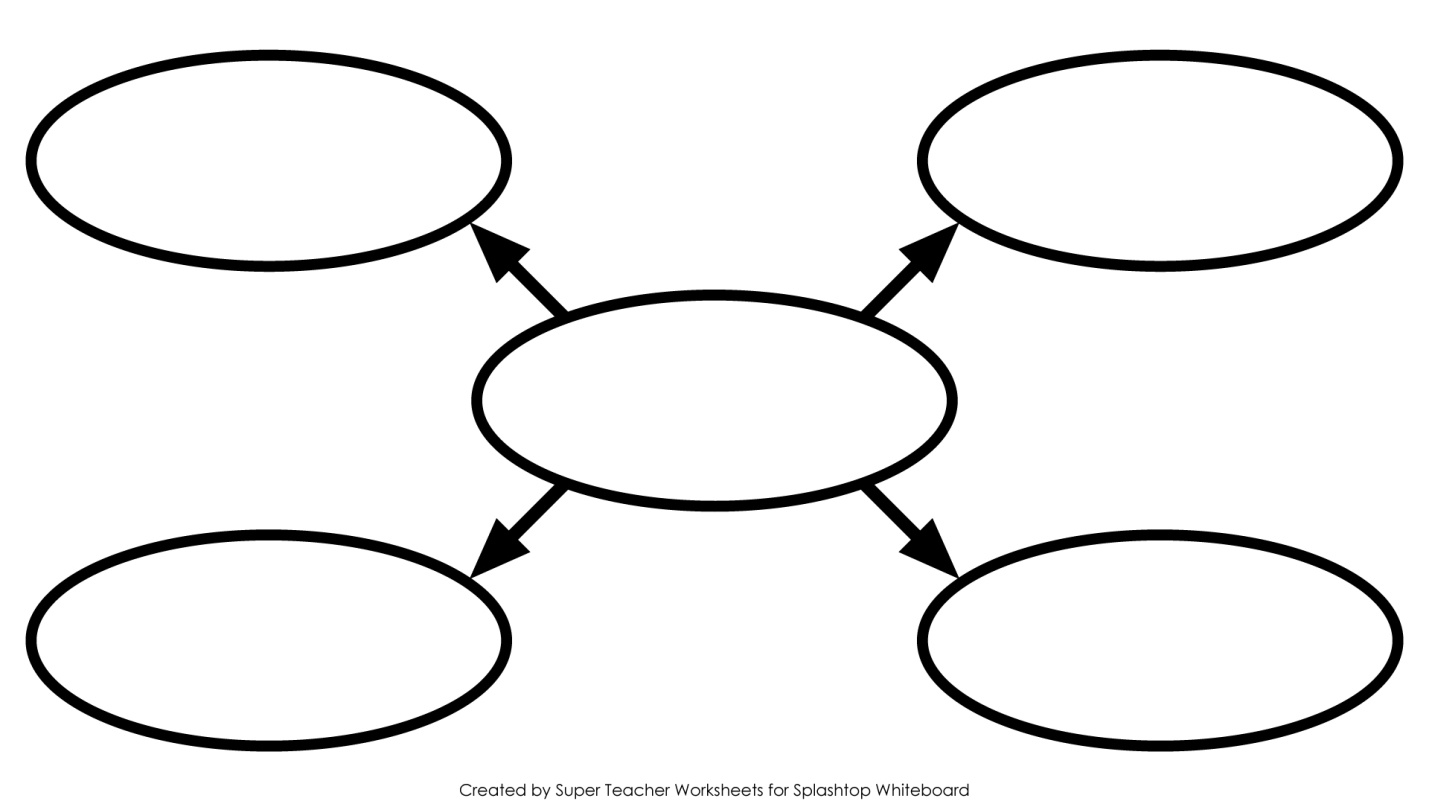 Наименование занятияУспешное  обучение  и  компетентный  учительОбщие целиРаскрыть  понятие  компетентности,  показать  его необходимость  в  нашем  быстро меняющемся  мире. Оказать содействие участникам коучинга- занятия в понимании взаимосвязи  успешного  обучения,  если  преподавание  ведется  компетентным  учителем.Ожидаемые результаты  участники коучинг -занятия познакомятся с одним из семи модулей программы «Критическое  мышление» и поймут важность применения данного модуля в учебном процессеКлючевые идеиуспешностькомпетентностькритическое  мышлениеИсточникиПрезентации  «Критическое  мышление»А.К. Мынбаева, З.М. Садвакасова «Инновационные методы обучения, или как интересно преподавать»: учебное пособие.-6 изд., доп.-Алматы, 2012 г.Материалы и оборудованиекомпьютер, проектор, экран, флипчарты, маркеры, магниты, доскаХод занятияХод занятияХод занятияЭтапы проведения коуч сесииВремя Действия преподавателя и действия участников коучингаПриветствие 6 минДля создания доверительной атмосферы, положительного настроя на дальнейший ход  коучинг -занятия и развития ассоциативного творческого мышления  у участников коучинга  используется  «Апельсиновый  тренинг» - предлагает всем присутствующим  передавать  апельсин  и назвать  свое  имя,  затем  блюдо,  желательно любимое,  на  первую  букву  своего  имени,  затем  город.  Например: «Лариса, лимон,  Лондон».Деление  на  группы3 минКоуч предлагает участникам коучинг- занятия  выбрать  из  букв  слова  «успех»  по цветам  любую  букву  и  разделить   их на группы  согласно  выбранным  буквам и цвету,  а  затем  просит  участников  объяснить  понятие  слова  успех.Успех — достижение поставленных целей в задуманном деле, положительный результат чего-либо, общественное признание чего-либо или кого-либо(Википедия)Составление кластера10 мин Дается  участникам коучинг-занятия  задание – составить на флипчартах  кластер на тему «компетентный  учитель», работая в группах.    Оказывать  содействие в выполнении данного задания, затем после составления кластера презентовать другим участникам коучинг- занятия. (приложение 4)Обсуждение  в  группах10 минДля  раскрытия  темы  занятия   знакомит  с  принципами  успешного  обучения,  определенными   К.Д.  Ушинским.   К.Д. Ушинский определил необходимые условия хорошего обучения так: своевременность, постепенность, органичность, постоянство, твердость усвоения, ясность, самодеятельность учащихся, отсутствие чрезмерной напряженности и чрезмерной легкости, правильность. К принципам обучения он относил также: 1) сознательность и активность обучения; 2) наглядность; 3) последовательность; 4) прочность знаний и навыков. Многочисленны попытки разработать систему принципов обучения в работах исследователей нового времени. Их анализ позволяет выделить в качестве основополагающих, общепризнанных следующие принципы  успешного  обучения: 1) сознательности и активности; 2) наглядности; 3) систематичности и последовательности; 4) прочности; 5) научности; 6) доступности; 7) связи теории с практикой.Для  развития  навыков  аналитического,  критического  и  креативного  мышления  коуч  раздает  группам  «Ключи  мудреца»:Ключ  «Наоборот»:  для  раскрытия  понятия  успешное  обучение  использовать  слова:  не  могу,  никогда,  не  буду.Ключ    «Новый  дизайн»:  придать  новый  дизайн  вышеперечисленным  условиям  хорошего  обучения.Ключ  «Что  если»:  постановка  вопроса  «Что  если»  и  фиксирование  мыслей  в  графическом  органайзере.   Графические органайзеры – это все, что каким-то образом помогает организовать информацию на листе бумаги (или экране компьютера), чтобы улучшить ее запоминание, усвоение, анализ или применение. Или, изъясняясь языком определений – инструменты визуальной коммуникации, которые используют наглядные средства выражения содержания. Они играют все большую роль в процессе организованного обучения и могут быть с успехом использованы в самообразовании. Затем  презентовать  и  оценить  друг  друга  в  виде  смайликов.   Самый  простой  графический  органайзер – это  лист  бумаги,  поделенный  пополам.  В  него  вписываются  мысли  «за»  и  «против»  какого-либо  предприятия  или  задумки.(приложение 1)Просмотр  презентации5  минПрезентация  «Критическое  мышление»Практическое  задание5  минДля того, чтобы выяснить насколько могут быть креативны участники коучинг-занятия при решении какой-либо проблемы,  коуч предлагать им применить на практике метод под названием «515».   В течении 5 минут письменно выдвинуть 15 идей при решении проблемы « Вы  некомпетентны  в  приготовлении  некоторых  блюд,  а  вам надо  шокировать  очень  важных  для  гостей», а затем презентовать для выявления самого оригинального и нестардатного  способа решения данной проблемы. (приложение 2)Подведение этогов коучинга7 минКоуч подводит итог коучинга путем одного из методов критического мышления «5+5+1»: написать 5 предложении о сегодняшнем коучинг занятиисократиь до 5 словсократить до 1 слова(приложение 3)"За""Против"